Proiect
Republica Moldova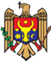 
Republica MoldovaGUVERNULGUVERNULHOTĂRÎRE Nr. ___ 
_________HOTĂRÎRE Nr. ___ 
_________cu privire la aprobarea Regulamentului Controlului Trezieicu privire la aprobarea Regulamentului Controlului Treziei     În conformitate cu prevederile Legii ocrotirii sănătăţii nr. 411-XII din 28 martie 1995, Legii nr.713-XV din 6 decembrie 2001 privind controlul şi prevenirea consumului abuziv de alcool, consumului ilicit de droguri şi alte substanţe psihotrope, art.9 din Legea nr.131-XVI din 7 iunie 2007 privind siguranţa traficului rutier, precum şi în scopul prevenirii şi evitării conducerii mijloacelor de transport de către conducătorii de vehicule în stare de ebrietate, Guvernul  HOTĂRĂŞTE:         1. Se aprobă Regulamentul privind modul de organizare şi efectuare a Controlului treziei, conform anexei.
     2. Conducătorii unităţilor indifirent de forma juridică de organizare, care deţin mijloace de transport de pasageri (taximetre, maxi-taxi, autobuze etc) şi de mărfuri periculoase (explozibile, inflamabile) vor asigura în mod obligatoriu organizarea Controlului Treziei, iar conducătorii unităţilor, alţii decît cei nominalizaţi, organizarea Controlului Treziei este recomandabilă. 
      3. Controlul asupra executării prezentei hotărîri se pune în sarcina Ministerului Afacerilor Interne şi Ministerului Sănătăţii.   PRIM-MINISTRU                                                                Iurie Leancă

    Contrasemnează:
    Viceprim-ministru                                                               Tatiana Potîng
    Ministrul Sănătăţii                                                               Andrei Usatîi    Minsitrul Afacerilor Interne                                               Dorin ReceanAnexă
la Hotărîrea Guvernului
nr._____ din _______REGULAMENT
cu privire la modul de organizare şi efectuare a Controlului treziei 
I. Dispoziţii generale    1. Prezentul Regulament este elaborat în temeiul art.7 al Legii nr.713 din 06.12.2001 privind controlul şi prevenirea consumului abuziv de alcool, consumului ilicit de droguri şi de alte substanţe psihotrope şi art.9 al Legii nr.131-XVI din 07.06.2007 privind siguranţa traficului rutier.
    2. Regulamentul privind modul de organizare şi efectuare a Controlului treziei are ca scop reglementarea modului de organizare şi efectuare a Controlului treziei de către unităţile (persoane juridice), care deţin mijloace de transport.
    3. Controlul treziei constituie un complex de acţiuni şi procedee cu caracter medical, efectuate în scopul prevenirii şi evitării conducerii mijloacelor de transport de către conducătorii de vehicule în stare de ebrietate sau cu probleme de sănătate.
    4. Controlul treziei se efectuează în în mod obligatoriu în unităţile (persoane juridice) indifirent de forma juridică de organizare, care deţin mijloace de transport de pasageri (taximetre, maxi-taxi, autobuze etc) şi de mărfuri periculoase (explozibile, inflamabile).În celelate unităţi, ce deţin mijloace de transport, efectuarea controlului treziei este recomandabilă şi ţine de decizia unităţii. Controlul treziei este efectuat de inspectorul Controlului treziei.
    5. Unitatea (persoana juridică), în funcţie de numărul vehiculelor pe care le deţine, instituie o funcţie de inspector a Controlului treziei în cadrul unităţii sau asigură efectuarea controlului treziei în bază de contract prestare servicii.
    6. Inspectorul Controlului treziei poate fi persoana care a fost instruită, în conformitate cu Programul de instruire al inspectorilor Controlului treziei, prevăzut în anexa nr. 1, şi posedă legitimaţie de modelul aprobat conform anexei nr.2 la prezentul Regulament.
    7. Instruirea inspectorului Controlului treziei se efectuează contra plată de către IMSP Dispensarul Republican de Narcologie, la solicitarea personală sau solicitarea unităţii (persoanei juridice) în bază de contract.
    8. Legitimaţia de inspector al Controlului treziei este eliberată de către IMSP Dispensarul Republican de Narcologie şi este valabilă pe un termen de pînă la 5 ani. 
    9. Instituţiile medico-sanitare asigură efectuarea Controlului treziei prin intermediul unei persoane responsabile, desemnate din rîndul lucrătorilor medicali, cu instruirea de către medicul narcolog din teritoriu, legitimaţia în acest caz nefiind obligatorie.II. Modul de organizare şi efectuare 
a Controlului treziei    10. Controlul treziei se efectuează în încăperi distincte care corespund normativelor tehnice, inclusiv din punctul de vedere al protecţiei muncii, dotate conform normelor minime de dotare din anexa nr. 3 la prezentul Regulament.
    11. Conducătorii de vehicule sînt supuşi Controlului treziei după eliberarea foii de parcurs.
    12. Controlul treziei poate fi efectuat şi pe parcursul sau la finele zilei de muncă în cazul cînd există suspecţie la consum de alcool, droguri, substanţe psihotrope şi medicamente cu efecte similare acestora.
    13. Inspectorul efectuează Controlul treziei şi decide în baza rezultatului examinării efectuate dacă persoana poate fi admisă la trafic.
    14. În cadrul examinării inspectorul întreprinde următoarele acţiuni:
    1) culege anamneza (acuze, durata somnului, perioada de odihnă predecesoare activităţii profesionale, consum de alcool, droguri, substanţe psihotrope şi medicamente cu efecte similare acestora etc.);
    2) efectuează examinarea şi aprecierea indicatorilor psihofuncţionali ai organismului (măsurarea temperaturii corpului, pulsului, tensiunii arteriale etc.);
    3) exclude sau confirmă consumul de alcool, droguri, substanţe psihotrope şi medicamente cu efecte similare acestora prin una din metodele disponibile (tubul indicator, tubul „Controlului treziei”, aparatele AG-1200,  APDVA-1, etilotest „Drager 6810”, teste expres pentru determinarea alcoolului sau a altor substanţe psihotrope în lichidele biologice etc.);
    4) consemnează în Registrul controlului treziei, conform modelului din anexa nr.4, fiecare caz de examinare efectuat;
    5) face inscripţia în foaia de parcurs cu indicarea:
    a) admis;
    b) neadmis.
    15. La îndeplinirea funcţiilor de serviciu nu sînt admişi conducătorii de vehicule:
    1) care se află sub influenţa alcoolului, drogurilor, substanţelor psihotrope şi a medicamentelor cu efecte similare acestora;
    2) care manifestă dereglări de sănătate ce diminuează capacitatea lor de muncă.
    16. În cazul în care persoana supusă Controlului treziei nu este de acord cu decizia inspectorului Controlului treziei, ea este în drept, timp de 2 ore, să se adreseze la instituţia medico-sanitară din teritoriu pentru examinare medicală şi confirmarea sau excluderea stării de ebrietate şi naturii ei, cu achitarea serviciilor respective conform tarifelor stabilite.III. Dispoziţii finale    17. Conducătorul unităţii poartă răspundere de asigurarea Controlului treziei înainte de ieşirea la trafic, iar, după caz, şi pe parcursul zilei de muncă, a conducătorilor de vehicule, în conformitate cu legislaţia în vigoare.

    anexa nr.1

    anexa nr.2

    anexa nr.3

    anexa nr.4Anexa nr.1 cu privire la           modul de organizare şi efectuare  a Controlului trezieiP R O G R A M U Lde instruire al inspectorului Controlului trezieiAnexa nr.2                                                                                            la Regulamentul cu privire la                                                                                                       modul de organizare şi efectuare                                                                                              a Controlului trezieiMINISTERUL  SĂNĂTĂŢII  AL  REPUBLICII  MOLDOVAIMSP  DISPENSARUL  REPUBLICAN  DE  NARCOLOGIEL E G I T I M A Ţ I A   Nr.____Eliberată dlui (dnei)______________________________________________________________  (numele, prenumele)                                                          _________________________________________________________________________(postul, locul de lucru)în legătură cu aceea că el (ea) de la _________      pînă la ___________20____ a frecventat cursul de instruire şi a primit calificarea de „Inspector al Сontrolului treziei”.„_______”__________________ 20___S.O.          Preşedintele comisiei                  Membrii comisieiValabil pînă la___________________________Preşedintele Comisiei_____________________Membrii Comisiei ________________________Anexa nr.3 cu privire la           modul de organizare şi efectuare  a Controlului treziei NORMELE MINIME DE DOTARE A BIROULUIPENTRU EFECTUAREA CONTROLULUI TREZIEIControlului treziei se efectuează într-o încăpere special amenajată, dotată cu mobilierşi echipament medical după cum urmează:bancheta medicală;masă, scaune, lampă de masă, cuier, după necesitate;tonometru;fonendoscop;termometre medicale – 3 unităţi;dispozitive medicale pentru determinarea alcoolului în aerul expirat (tubul indicator, tubul „Controlului treziei”, aparatele AG-1200,  APDVA-1, etilotest „Drager , teste expres pentru determinarea alcoolului sau altor substanţe psihotrope în lichidele biologice etc.);trusă medicală pentru acordarea primului ajutor medical.Anexa nr. 4la Regulamentul cu privire la           modul de organizare şi efectuare  a Controlului treziei R E G I S T R U Lde evidenţă a controlului treziei____________________________________(denumireaunităţii (persoană juridică))Nota: Registrul se coase, numerotează şi se sigilează  cu ştampila rotundă aunităţii (persoană juridică).     În conformitate cu prevederile Legii ocrotirii sănătăţii nr. 411-XII din 28 martie 1995, Legii nr.713-XV din 6 decembrie 2001 privind controlul şi prevenirea consumului abuziv de alcool, consumului ilicit de droguri şi alte substanţe psihotrope, art.9 din Legea nr.131-XVI din 7 iunie 2007 privind siguranţa traficului rutier, precum şi în scopul prevenirii şi evitării conducerii mijloacelor de transport de către conducătorii de vehicule în stare de ebrietate, Guvernul  HOTĂRĂŞTE:         1. Se aprobă Regulamentul privind modul de organizare şi efectuare a Controlului treziei, conform anexei.
     2. Conducătorii unităţilor indifirent de forma juridică de organizare, care deţin mijloace de transport de pasageri (taximetre, maxi-taxi, autobuze etc) şi de mărfuri periculoase (explozibile, inflamabile) vor asigura în mod obligatoriu organizarea Controlului Treziei, iar conducătorii unităţilor, alţii decît cei nominalizaţi, organizarea Controlului Treziei este recomandabilă. 
      3. Controlul asupra executării prezentei hotărîri se pune în sarcina Ministerului Afacerilor Interne şi Ministerului Sănătăţii.   PRIM-MINISTRU                                                                Iurie Leancă

    Contrasemnează:
    Viceprim-ministru                                                               Tatiana Potîng
    Ministrul Sănătăţii                                                               Andrei Usatîi    Minsitrul Afacerilor Interne                                               Dorin ReceanAnexă
la Hotărîrea Guvernului
nr._____ din _______REGULAMENT
cu privire la modul de organizare şi efectuare a Controlului treziei 
I. Dispoziţii generale    1. Prezentul Regulament este elaborat în temeiul art.7 al Legii nr.713 din 06.12.2001 privind controlul şi prevenirea consumului abuziv de alcool, consumului ilicit de droguri şi de alte substanţe psihotrope şi art.9 al Legii nr.131-XVI din 07.06.2007 privind siguranţa traficului rutier.
    2. Regulamentul privind modul de organizare şi efectuare a Controlului treziei are ca scop reglementarea modului de organizare şi efectuare a Controlului treziei de către unităţile (persoane juridice), care deţin mijloace de transport.
    3. Controlul treziei constituie un complex de acţiuni şi procedee cu caracter medical, efectuate în scopul prevenirii şi evitării conducerii mijloacelor de transport de către conducătorii de vehicule în stare de ebrietate sau cu probleme de sănătate.
    4. Controlul treziei se efectuează în în mod obligatoriu în unităţile (persoane juridice) indifirent de forma juridică de organizare, care deţin mijloace de transport de pasageri (taximetre, maxi-taxi, autobuze etc) şi de mărfuri periculoase (explozibile, inflamabile).În celelate unităţi, ce deţin mijloace de transport, efectuarea controlului treziei este recomandabilă şi ţine de decizia unităţii. Controlul treziei este efectuat de inspectorul Controlului treziei.
    5. Unitatea (persoana juridică), în funcţie de numărul vehiculelor pe care le deţine, instituie o funcţie de inspector a Controlului treziei în cadrul unităţii sau asigură efectuarea controlului treziei în bază de contract prestare servicii.
    6. Inspectorul Controlului treziei poate fi persoana care a fost instruită, în conformitate cu Programul de instruire al inspectorilor Controlului treziei, prevăzut în anexa nr. 1, şi posedă legitimaţie de modelul aprobat conform anexei nr.2 la prezentul Regulament.
    7. Instruirea inspectorului Controlului treziei se efectuează contra plată de către IMSP Dispensarul Republican de Narcologie, la solicitarea personală sau solicitarea unităţii (persoanei juridice) în bază de contract.
    8. Legitimaţia de inspector al Controlului treziei este eliberată de către IMSP Dispensarul Republican de Narcologie şi este valabilă pe un termen de pînă la 5 ani. 
    9. Instituţiile medico-sanitare asigură efectuarea Controlului treziei prin intermediul unei persoane responsabile, desemnate din rîndul lucrătorilor medicali, cu instruirea de către medicul narcolog din teritoriu, legitimaţia în acest caz nefiind obligatorie.II. Modul de organizare şi efectuare 
a Controlului treziei    10. Controlul treziei se efectuează în încăperi distincte care corespund normativelor tehnice, inclusiv din punctul de vedere al protecţiei muncii, dotate conform normelor minime de dotare din anexa nr. 3 la prezentul Regulament.
    11. Conducătorii de vehicule sînt supuşi Controlului treziei după eliberarea foii de parcurs.
    12. Controlul treziei poate fi efectuat şi pe parcursul sau la finele zilei de muncă în cazul cînd există suspecţie la consum de alcool, droguri, substanţe psihotrope şi medicamente cu efecte similare acestora.
    13. Inspectorul efectuează Controlul treziei şi decide în baza rezultatului examinării efectuate dacă persoana poate fi admisă la trafic.
    14. În cadrul examinării inspectorul întreprinde următoarele acţiuni:
    1) culege anamneza (acuze, durata somnului, perioada de odihnă predecesoare activităţii profesionale, consum de alcool, droguri, substanţe psihotrope şi medicamente cu efecte similare acestora etc.);
    2) efectuează examinarea şi aprecierea indicatorilor psihofuncţionali ai organismului (măsurarea temperaturii corpului, pulsului, tensiunii arteriale etc.);
    3) exclude sau confirmă consumul de alcool, droguri, substanţe psihotrope şi medicamente cu efecte similare acestora prin una din metodele disponibile (tubul indicator, tubul „Controlului treziei”, aparatele AG-1200,  APDVA-1, etilotest „Drager 6810”, teste expres pentru determinarea alcoolului sau a altor substanţe psihotrope în lichidele biologice etc.);
    4) consemnează în Registrul controlului treziei, conform modelului din anexa nr.4, fiecare caz de examinare efectuat;
    5) face inscripţia în foaia de parcurs cu indicarea:
    a) admis;
    b) neadmis.
    15. La îndeplinirea funcţiilor de serviciu nu sînt admişi conducătorii de vehicule:
    1) care se află sub influenţa alcoolului, drogurilor, substanţelor psihotrope şi a medicamentelor cu efecte similare acestora;
    2) care manifestă dereglări de sănătate ce diminuează capacitatea lor de muncă.
    16. În cazul în care persoana supusă Controlului treziei nu este de acord cu decizia inspectorului Controlului treziei, ea este în drept, timp de 2 ore, să se adreseze la instituţia medico-sanitară din teritoriu pentru examinare medicală şi confirmarea sau excluderea stării de ebrietate şi naturii ei, cu achitarea serviciilor respective conform tarifelor stabilite.III. Dispoziţii finale    17. Conducătorul unităţii poartă răspundere de asigurarea Controlului treziei înainte de ieşirea la trafic, iar, după caz, şi pe parcursul zilei de muncă, a conducătorilor de vehicule, în conformitate cu legislaţia în vigoare.

    anexa nr.1

    anexa nr.2

    anexa nr.3

    anexa nr.4Anexa nr.1 cu privire la           modul de organizare şi efectuare  a Controlului trezieiP R O G R A M U Lde instruire al inspectorului Controlului trezieiAnexa nr.2                                                                                            la Regulamentul cu privire la                                                                                                       modul de organizare şi efectuare                                                                                              a Controlului trezieiMINISTERUL  SĂNĂTĂŢII  AL  REPUBLICII  MOLDOVAIMSP  DISPENSARUL  REPUBLICAN  DE  NARCOLOGIEL E G I T I M A Ţ I A   Nr.____Eliberată dlui (dnei)______________________________________________________________  (numele, prenumele)                                                          _________________________________________________________________________(postul, locul de lucru)în legătură cu aceea că el (ea) de la _________      pînă la ___________20____ a frecventat cursul de instruire şi a primit calificarea de „Inspector al Сontrolului treziei”.„_______”__________________ 20___S.O.          Preşedintele comisiei                  Membrii comisieiValabil pînă la___________________________Preşedintele Comisiei_____________________Membrii Comisiei ________________________Anexa nr.3 cu privire la           modul de organizare şi efectuare  a Controlului treziei NORMELE MINIME DE DOTARE A BIROULUIPENTRU EFECTUAREA CONTROLULUI TREZIEIControlului treziei se efectuează într-o încăpere special amenajată, dotată cu mobilierşi echipament medical după cum urmează:bancheta medicală;masă, scaune, lampă de masă, cuier, după necesitate;tonometru;fonendoscop;termometre medicale – 3 unităţi;dispozitive medicale pentru determinarea alcoolului în aerul expirat (tubul indicator, tubul „Controlului treziei”, aparatele AG-1200,  APDVA-1, etilotest „Drager , teste expres pentru determinarea alcoolului sau altor substanţe psihotrope în lichidele biologice etc.);trusă medicală pentru acordarea primului ajutor medical.Anexa nr. 4la Regulamentul cu privire la           modul de organizare şi efectuare  a Controlului treziei R E G I S T R U Lde evidenţă a controlului treziei____________________________________(denumireaunităţii (persoană juridică))Nota: Registrul se coase, numerotează şi se sigilează  cu ştampila rotundă aunităţii (persoană juridică).